Welcome to Zion!
All worshippers please fill out an attendance card in the pew rack and let us know how we might be of service to you.  Holy Communion at ZionThe Lord’s Supper is celebrated at this congregation as Jesus has given it. As he says, our Lord gives into our mouths not only bread and wine but his very body and blood to eat and to drink for the forgiveness of sins and to strengthen our union with him and with one another. Our Lord invites to his table those who trust his words, repent of all sin, and set aside any refusal to forgive and love as he forgives and loves us, that they may show forth his death until he comes. All communicants need to register in the narthex prior to the service.Because those who eat and drink our Lord’s body and blood unworthily do so to their great harm and because Holy Communion is a confession of the faith which is confessed at this altar, any who are not yet instructed, in doubt, or who hold a confession differing from that of this congregation and The Lutheran Church—Missouri Synod, are asked not to commune until they are able to speak with our pastor first.  He is happy to visit with you about the Christian faith and how to receive the Lord’s Supper for your good and for the good of others. Those not communing are invited to come to the altar, cross your arms in front of you, and bow your head to receive a pastoral blessing. Jesus Is the Word and Wisdom of God, Who Gives You Life and Light in His FleshJesus is the divine Word by whom all things were made, who has become flesh and dwells among us. He gives His flesh “for the life of the world,” not only as a sacrifice for sin but as “the living bread” from heaven (John 6:51). Eat His flesh and drink His blood (John 6:54–57), and no longer walk in the darkness of sin, but walk in His light. “Arise from the dead” and live in Him, because you are “light in the Lord” (Eph. 5:8, 14). Being filled with His Spirit, confess Him to “one another in psalms and hymns and spiritual songs, singing and making melody to the Lord with your heart” (Eph. 5:18–19). Fear, love and trust in Him, “and serve him in sincerity and in faithfulness” (Josh. 24:14). For He has brought you “out of the house of slavery” by His cross and resurrection, and now He does “great signs” in your sight (Josh. 24:17). Indeed, He is the divine wisdom, who has built His house, prepared His feast and set His table; He bids you to recline and eat of His bread and drink of the wine He has mixed (Prov. 9:1–5).ZIONLUTHERANCHURCH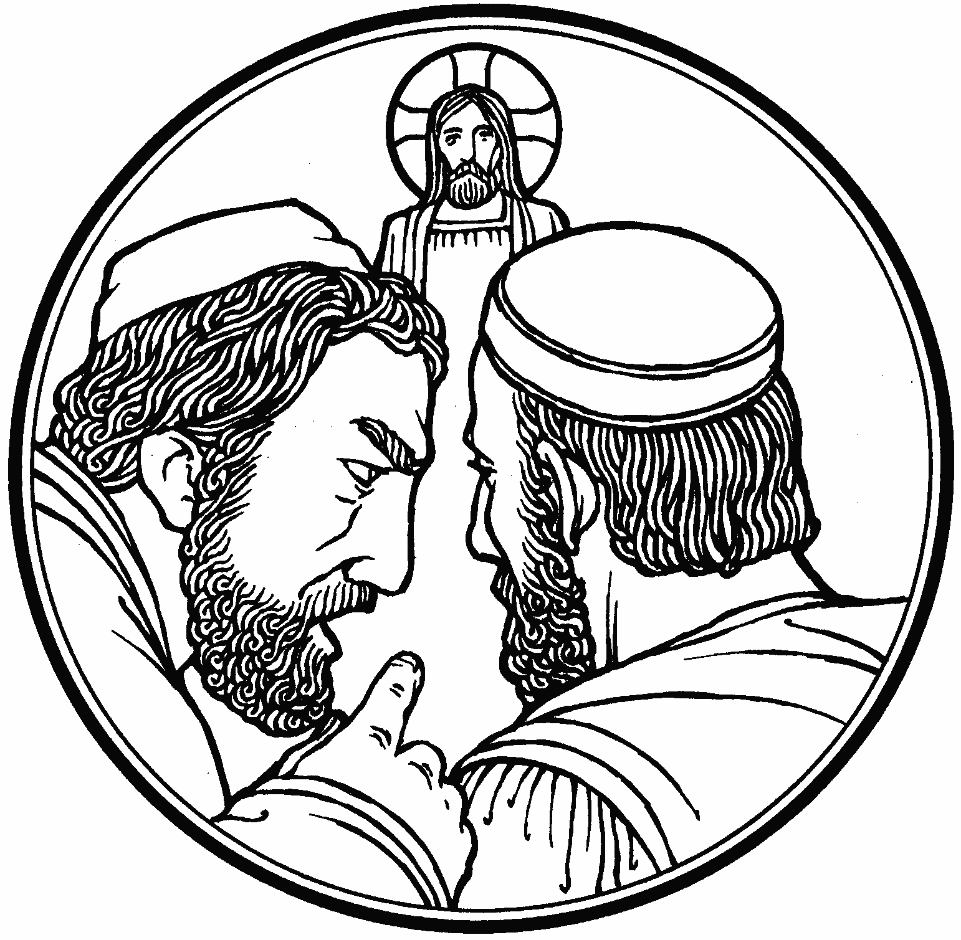 KEARNEY, NEBRASKAPrayers for Our MembersPrayers for Our MembersPrayers for Our MembersPrayers for Our MembersPrayers for Our MembersPrayers for Our MembersPrayers for Our MembersPrayers for Our MembersPrayers for Our MembersPrayers for Our MembersPrayers for Our MembersPrayers for Our MembersPrayers for Our MembersPrayers for Our MembersPrayers for Our MembersMarc & Lyn HoffmanMarc & Lyn HoffmanMarc & Lyn HoffmanMarc & Lyn HoffmanMarc & Lyn HoffmanMarc & Lyn HoffmanMarc & Lyn HoffmanMarc & Lyn HoffmanMarc & Lyn HoffmanMarc & Lyn HoffmanMarc & Lyn HoffmanMarc & Lyn HoffmanMarc & Lyn HoffmanAwaiting AdoptionAwaiting AdoptionKeri Hansen, Chelsea Herrera, Chelsea JungeKeri Hansen, Chelsea Herrera, Chelsea JungeKeri Hansen, Chelsea Herrera, Chelsea JungeKeri Hansen, Chelsea Herrera, Chelsea JungeKeri Hansen, Chelsea Herrera, Chelsea JungeKeri Hansen, Chelsea Herrera, Chelsea JungeKeri Hansen, Chelsea Herrera, Chelsea JungeKeri Hansen, Chelsea Herrera, Chelsea JungeKeri Hansen, Chelsea Herrera, Chelsea JungeKeri Hansen, Chelsea Herrera, Chelsea JungeKeri Hansen, Chelsea Herrera, Chelsea JungeKeri Hansen, Chelsea Herrera, Chelsea JungeKeri Hansen, Chelsea Herrera, Chelsea JungeExpectant MothersExpectant MothersDebra EricksonDebra EricksonDebra EricksonDebra EricksonDebra EricksonDebra EricksonDebra EricksonDebra EricksonDebra EricksonDebra EricksonDebra EricksonDebra EricksonDebra EricksonInstallationInstallationNorman Abels (Mother Hull)Norman Abels (Mother Hull)Norman Abels (Mother Hull)Norman Abels (Mother Hull)Norman Abels (Mother Hull)Norman Abels (Mother Hull)Norman Abels (Mother Hull)Norman Abels (Mother Hull)Norman Abels (Mother Hull)Norman Abels (Mother Hull)Norman Abels (Mother Hull)Norman Abels (Mother Hull)Norman Abels (Mother Hull)HealingHealingJudy AhrensJudy AhrensJudy AhrensJudy AhrensJudy AhrensJudy AhrensJudy AhrensJudy AhrensJudy AhrensJudy AhrensJudy AhrensJudy AhrensJudy AhrensHealingHealingVaughn Albrecht (Mt. Carmel)Vaughn Albrecht (Mt. Carmel)Vaughn Albrecht (Mt. Carmel)Vaughn Albrecht (Mt. Carmel)Vaughn Albrecht (Mt. Carmel)Vaughn Albrecht (Mt. Carmel)Vaughn Albrecht (Mt. Carmel)Vaughn Albrecht (Mt. Carmel)Vaughn Albrecht (Mt. Carmel)Vaughn Albrecht (Mt. Carmel)Vaughn Albrecht (Mt. Carmel)Vaughn Albrecht (Mt. Carmel)Vaughn Albrecht (Mt. Carmel)HealingHealingTom & Dyann AltwineTom & Dyann AltwineTom & Dyann AltwineTom & Dyann AltwineTom & Dyann AltwineTom & Dyann AltwineTom & Dyann AltwineTom & Dyann AltwineTom & Dyann AltwineTom & Dyann AltwineTom & Dyann AltwineTom & Dyann AltwineTom & Dyann AltwineHealingHealingElaine Buss (Cambridge Court)Elaine Buss (Cambridge Court)Elaine Buss (Cambridge Court)Elaine Buss (Cambridge Court)Elaine Buss (Cambridge Court)Elaine Buss (Cambridge Court)Elaine Buss (Cambridge Court)Elaine Buss (Cambridge Court)Elaine Buss (Cambridge Court)Elaine Buss (Cambridge Court)Elaine Buss (Cambridge Court)Elaine Buss (Cambridge Court)Elaine Buss (Cambridge Court)HealingHealingPat Flodine (Cambridge Court)Pat Flodine (Cambridge Court)Pat Flodine (Cambridge Court)Pat Flodine (Cambridge Court)Pat Flodine (Cambridge Court)Pat Flodine (Cambridge Court)Pat Flodine (Cambridge Court)Pat Flodine (Cambridge Court)Pat Flodine (Cambridge Court)Pat Flodine (Cambridge Court)Pat Flodine (Cambridge Court)Pat Flodine (Cambridge Court)Pat Flodine (Cambridge Court)HealingHealingVi FoxVi FoxVi FoxVi FoxVi FoxVi FoxVi FoxVi FoxVi FoxVi FoxVi FoxVi FoxVi FoxHealingHealingMarilyn FuquaMarilyn FuquaMarilyn FuquaMarilyn FuquaMarilyn FuquaMarilyn FuquaMarilyn FuquaMarilyn FuquaMarilyn FuquaMarilyn FuquaMarilyn FuquaMarilyn FuquaMarilyn FuquaHealingHealingNathan GauntNathan GauntNathan GauntNathan GauntNathan GauntNathan GauntNathan GauntNathan GauntNathan GauntNathan GauntNathan GauntNathan GauntNathan GauntHealingHealingVerleen GentryVerleen GentryVerleen GentryVerleen GentryVerleen GentryVerleen GentryVerleen GentryVerleen GentryVerleen GentryVerleen GentryVerleen GentryVerleen GentryVerleen GentryHealingHealingRuby HatfieldRuby HatfieldRuby HatfieldRuby HatfieldRuby HatfieldRuby HatfieldRuby HatfieldRuby HatfieldRuby HatfieldRuby HatfieldRuby HatfieldRuby HatfieldRuby HatfieldHealingHealingLavonne Peterson Lavonne Peterson Lavonne Peterson Lavonne Peterson Lavonne Peterson Lavonne Peterson Lavonne Peterson Lavonne Peterson Lavonne Peterson Lavonne Peterson Lavonne Peterson Lavonne Peterson Lavonne Peterson HealingHealingGeraldine RoederGeraldine RoederGeraldine RoederGeraldine RoederGeraldine RoederGeraldine RoederGeraldine RoederGeraldine RoederGeraldine RoederGeraldine RoederGeraldine RoederGeraldine RoederGeraldine RoederHealingHealingJane SchmidJane SchmidJane SchmidJane SchmidJane SchmidJane SchmidJane SchmidJane SchmidJane SchmidJane SchmidJane SchmidJane SchmidJane SchmidHealingHealingSylvia SchmidtSylvia SchmidtSylvia SchmidtSylvia SchmidtSylvia SchmidtSylvia SchmidtSylvia SchmidtSylvia SchmidtSylvia SchmidtSylvia SchmidtSylvia SchmidtSylvia SchmidtSylvia SchmidtHealingHealingPam UhlirPam UhlirPam UhlirPam UhlirPam UhlirPam UhlirPam UhlirPam UhlirPam UhlirPam UhlirPam UhlirPam UhlirPam UhlirHealingHealingBryceton HerreraBryceton HerreraBryceton HerreraBryceton HerreraBryceton HerreraBryceton HerreraBryceton HerreraBryceton HerreraBryceton HerreraBryceton HerreraBryceton HerreraBryceton HerreraBryceton HerreraAwaiting Heart TransplantAwaiting Heart TransplantSteve JungeSteve JungeSteve JungeSteve JungeSteve JungeSteve JungeSteve JungeSteve JungeSteve JungeSteve JungeSteve JungeSteve JungeSteve JungeHealingHealingWayne SikesWayne SikesWayne SikesWayne SikesWayne SikesWayne SikesWayne SikesWayne SikesWayne SikesWayne SikesWayne SikesWayne SikesWayne SikesCancerCancerKim VosKim VosKim VosKim VosKim VosKim VosKim VosKim VosKim VosKim VosKim VosKim VosKim VosCancerCancerPrayers for Our Members’ Family & FriendsPrayers for Our Members’ Family & FriendsPrayers for Our Members’ Family & FriendsPrayers for Our Members’ Family & FriendsPrayers for Our Members’ Family & FriendsPrayers for Our Members’ Family & FriendsPrayers for Our Members’ Family & FriendsPrayers for Our Members’ Family & FriendsPrayers for Our Members’ Family & FriendsPrayers for Our Members’ Family & FriendsPrayers for Our Members’ Family & FriendsPrayers for Our Members’ Family & FriendsPrayers for Our Members’ Family & FriendsPrayers for Our Members’ Family & FriendsPrayers for Our Members’ Family & FriendsWill Brennemann (Jami Helmbrecht’s father)Will Brennemann (Jami Helmbrecht’s father)Will Brennemann (Jami Helmbrecht’s father)Will Brennemann (Jami Helmbrecht’s father)Will Brennemann (Jami Helmbrecht’s father)Will Brennemann (Jami Helmbrecht’s father)Will Brennemann (Jami Helmbrecht’s father)Will Brennemann (Jami Helmbrecht’s father)Will Brennemann (Jami Helmbrecht’s father)Will Brennemann (Jami Helmbrecht’s father)Will Brennemann (Jami Helmbrecht’s father)Will Brennemann (Jami Helmbrecht’s father)Will Brennemann (Jami Helmbrecht’s father)Will Brennemann (Jami Helmbrecht’s father)Memory CareDon Berg (Evelyn Heiden’s brother)Don Berg (Evelyn Heiden’s brother)Don Berg (Evelyn Heiden’s brother)Don Berg (Evelyn Heiden’s brother)Don Berg (Evelyn Heiden’s brother)Don Berg (Evelyn Heiden’s brother)Don Berg (Evelyn Heiden’s brother)Don Berg (Evelyn Heiden’s brother)Don Berg (Evelyn Heiden’s brother)Don Berg (Evelyn Heiden’s brother)Don Berg (Evelyn Heiden’s brother)Don Berg (Evelyn Heiden’s brother)Don Berg (Evelyn Heiden’s brother)Don Berg (Evelyn Heiden’s brother)HealingSherry Campbell (Judy Ahren’s cousin)Sherry Campbell (Judy Ahren’s cousin)Sherry Campbell (Judy Ahren’s cousin)Sherry Campbell (Judy Ahren’s cousin)Sherry Campbell (Judy Ahren’s cousin)Sherry Campbell (Judy Ahren’s cousin)Sherry Campbell (Judy Ahren’s cousin)Sherry Campbell (Judy Ahren’s cousin)Sherry Campbell (Judy Ahren’s cousin)Sherry Campbell (Judy Ahren’s cousin)Sherry Campbell (Judy Ahren’s cousin)Sherry Campbell (Judy Ahren’s cousin)Sherry Campbell (Judy Ahren’s cousin)Sherry Campbell (Judy Ahren’s cousin)HealingLois Hanson (Pastor Hanson’s wife)Lois Hanson (Pastor Hanson’s wife)Lois Hanson (Pastor Hanson’s wife)Lois Hanson (Pastor Hanson’s wife)Lois Hanson (Pastor Hanson’s wife)Lois Hanson (Pastor Hanson’s wife)Lois Hanson (Pastor Hanson’s wife)Lois Hanson (Pastor Hanson’s wife)Lois Hanson (Pastor Hanson’s wife)Lois Hanson (Pastor Hanson’s wife)Lois Hanson (Pastor Hanson’s wife)Lois Hanson (Pastor Hanson’s wife)Lois Hanson (Pastor Hanson’s wife)Lois Hanson (Pastor Hanson’s wife)HealingNorman Hockemeier (Ken’s father)Norman Hockemeier (Ken’s father)Norman Hockemeier (Ken’s father)Norman Hockemeier (Ken’s father)Norman Hockemeier (Ken’s father)Norman Hockemeier (Ken’s father)Norman Hockemeier (Ken’s father)Norman Hockemeier (Ken’s father)Norman Hockemeier (Ken’s father)Norman Hockemeier (Ken’s father)Norman Hockemeier (Ken’s father)Norman Hockemeier (Ken’s father)Norman Hockemeier (Ken’s father)Norman Hockemeier (Ken’s father)TransitionRoger Hoffman (Marc’s father)Roger Hoffman (Marc’s father)Roger Hoffman (Marc’s father)Roger Hoffman (Marc’s father)Roger Hoffman (Marc’s father)Roger Hoffman (Marc’s father)Roger Hoffman (Marc’s father)Roger Hoffman (Marc’s father)Roger Hoffman (Marc’s father)Roger Hoffman (Marc’s father)Roger Hoffman (Marc’s father)Roger Hoffman (Marc’s father)Roger Hoffman (Marc’s father)Roger Hoffman (Marc’s father)HealingMiles Margritz (Wanda Glanzer’s nephew)Miles Margritz (Wanda Glanzer’s nephew)Miles Margritz (Wanda Glanzer’s nephew)Miles Margritz (Wanda Glanzer’s nephew)Miles Margritz (Wanda Glanzer’s nephew)Miles Margritz (Wanda Glanzer’s nephew)Miles Margritz (Wanda Glanzer’s nephew)Miles Margritz (Wanda Glanzer’s nephew)Miles Margritz (Wanda Glanzer’s nephew)Miles Margritz (Wanda Glanzer’s nephew)Miles Margritz (Wanda Glanzer’s nephew)Miles Margritz (Wanda Glanzer’s nephew)Miles Margritz (Wanda Glanzer’s nephew)Miles Margritz (Wanda Glanzer’s nephew)HealingErnie North (Michelle Millsap’s father)Ernie North (Michelle Millsap’s father)Ernie North (Michelle Millsap’s father)Ernie North (Michelle Millsap’s father)Ernie North (Michelle Millsap’s father)Ernie North (Michelle Millsap’s father)Ernie North (Michelle Millsap’s father)Ernie North (Michelle Millsap’s father)Ernie North (Michelle Millsap’s father)Ernie North (Michelle Millsap’s father)Ernie North (Michelle Millsap’s father)Ernie North (Michelle Millsap’s father)Ernie North (Michelle Millsap’s father)Ernie North (Michelle Millsap’s father)HealingElden Osten (LaRae Crow’s friend)Elden Osten (LaRae Crow’s friend)Elden Osten (LaRae Crow’s friend)Elden Osten (LaRae Crow’s friend)Elden Osten (LaRae Crow’s friend)Elden Osten (LaRae Crow’s friend)Elden Osten (LaRae Crow’s friend)Elden Osten (LaRae Crow’s friend)Elden Osten (LaRae Crow’s friend)Elden Osten (LaRae Crow’s friend)Elden Osten (LaRae Crow’s friend)Elden Osten (LaRae Crow’s friend)Elden Osten (LaRae Crow’s friend)Elden Osten (LaRae Crow’s friend)HealingJolene Schroer (Ellen Koopman’s friend)Jolene Schroer (Ellen Koopman’s friend)Jolene Schroer (Ellen Koopman’s friend)Jolene Schroer (Ellen Koopman’s friend)Jolene Schroer (Ellen Koopman’s friend)Jolene Schroer (Ellen Koopman’s friend)Jolene Schroer (Ellen Koopman’s friend)Jolene Schroer (Ellen Koopman’s friend)Jolene Schroer (Ellen Koopman’s friend)Jolene Schroer (Ellen Koopman’s friend)Jolene Schroer (Ellen Koopman’s friend)Jolene Schroer (Ellen Koopman’s friend)Jolene Schroer (Ellen Koopman’s friend)Jolene Schroer (Ellen Koopman’s friend)HealingAshli Tolle (Todd Willers’ friend)Ashli Tolle (Todd Willers’ friend)Ashli Tolle (Todd Willers’ friend)Ashli Tolle (Todd Willers’ friend)Ashli Tolle (Todd Willers’ friend)Ashli Tolle (Todd Willers’ friend)Ashli Tolle (Todd Willers’ friend)Ashli Tolle (Todd Willers’ friend)Ashli Tolle (Todd Willers’ friend)Ashli Tolle (Todd Willers’ friend)Ashli Tolle (Todd Willers’ friend)Ashli Tolle (Todd Willers’ friend)Ashli Tolle (Todd Willers’ friend)Ashli Tolle (Todd Willers’ friend)HealingRick Uhlir (Pam Uhlir’s brother)Rick Uhlir (Pam Uhlir’s brother)Rick Uhlir (Pam Uhlir’s brother)Rick Uhlir (Pam Uhlir’s brother)Rick Uhlir (Pam Uhlir’s brother)Rick Uhlir (Pam Uhlir’s brother)Rick Uhlir (Pam Uhlir’s brother)Rick Uhlir (Pam Uhlir’s brother)Rick Uhlir (Pam Uhlir’s brother)Rick Uhlir (Pam Uhlir’s brother)Rick Uhlir (Pam Uhlir’s brother)Rick Uhlir (Pam Uhlir’s brother)Rick Uhlir (Pam Uhlir’s brother)Rick Uhlir (Pam Uhlir’s brother)HealingBetty Wilken (Carol Florang’s mother)Betty Wilken (Carol Florang’s mother)Betty Wilken (Carol Florang’s mother)Betty Wilken (Carol Florang’s mother)Betty Wilken (Carol Florang’s mother)Betty Wilken (Carol Florang’s mother)Betty Wilken (Carol Florang’s mother)Betty Wilken (Carol Florang’s mother)Betty Wilken (Carol Florang’s mother)Betty Wilken (Carol Florang’s mother)Betty Wilken (Carol Florang’s mother)Betty Wilken (Carol Florang’s mother)Betty Wilken (Carol Florang’s mother)Betty Wilken (Carol Florang’s mother)HealingTyler Christensen (Bruce & Joni Brooks nephew)Tyler Christensen (Bruce & Joni Brooks nephew)Tyler Christensen (Bruce & Joni Brooks nephew)Tyler Christensen (Bruce & Joni Brooks nephew)Tyler Christensen (Bruce & Joni Brooks nephew)Tyler Christensen (Bruce & Joni Brooks nephew)Tyler Christensen (Bruce & Joni Brooks nephew)Tyler Christensen (Bruce & Joni Brooks nephew)Tyler Christensen (Bruce & Joni Brooks nephew)Tyler Christensen (Bruce & Joni Brooks nephew)Tyler Christensen (Bruce & Joni Brooks nephew)Tyler Christensen (Bruce & Joni Brooks nephew)Tyler Christensen (Bruce & Joni Brooks nephew)Tyler Christensen (Bruce & Joni Brooks nephew)CancerPatty Ellis (Fran Junge’s sister)Patty Ellis (Fran Junge’s sister)Patty Ellis (Fran Junge’s sister)Patty Ellis (Fran Junge’s sister)Patty Ellis (Fran Junge’s sister)Patty Ellis (Fran Junge’s sister)Patty Ellis (Fran Junge’s sister)Patty Ellis (Fran Junge’s sister)Patty Ellis (Fran Junge’s sister)Patty Ellis (Fran Junge’s sister)Patty Ellis (Fran Junge’s sister)Patty Ellis (Fran Junge’s sister)Patty Ellis (Fran Junge’s sister)Patty Ellis (Fran Junge’s sister)CancerDean Fox (Lewis and Carolyn Westman’s friend)Dean Fox (Lewis and Carolyn Westman’s friend)Dean Fox (Lewis and Carolyn Westman’s friend)Dean Fox (Lewis and Carolyn Westman’s friend)Dean Fox (Lewis and Carolyn Westman’s friend)Dean Fox (Lewis and Carolyn Westman’s friend)Dean Fox (Lewis and Carolyn Westman’s friend)Dean Fox (Lewis and Carolyn Westman’s friend)Dean Fox (Lewis and Carolyn Westman’s friend)Dean Fox (Lewis and Carolyn Westman’s friend)Dean Fox (Lewis and Carolyn Westman’s friend)Dean Fox (Lewis and Carolyn Westman’s friend)Dean Fox (Lewis and Carolyn Westman’s friend)Dean Fox (Lewis and Carolyn Westman’s friend)CancerBarb Gillion (Shirley Helmbrecht’s friend)Barb Gillion (Shirley Helmbrecht’s friend)Barb Gillion (Shirley Helmbrecht’s friend)Barb Gillion (Shirley Helmbrecht’s friend)Barb Gillion (Shirley Helmbrecht’s friend)Barb Gillion (Shirley Helmbrecht’s friend)Barb Gillion (Shirley Helmbrecht’s friend)Barb Gillion (Shirley Helmbrecht’s friend)Barb Gillion (Shirley Helmbrecht’s friend)Barb Gillion (Shirley Helmbrecht’s friend)Barb Gillion (Shirley Helmbrecht’s friend)Barb Gillion (Shirley Helmbrecht’s friend)Barb Gillion (Shirley Helmbrecht’s friend)Barb Gillion (Shirley Helmbrecht’s friend)CancerCarol Haubold (Don Helmbrecht’s sister)Carol Haubold (Don Helmbrecht’s sister)Carol Haubold (Don Helmbrecht’s sister)Carol Haubold (Don Helmbrecht’s sister)Carol Haubold (Don Helmbrecht’s sister)Carol Haubold (Don Helmbrecht’s sister)Carol Haubold (Don Helmbrecht’s sister)Carol Haubold (Don Helmbrecht’s sister)Carol Haubold (Don Helmbrecht’s sister)Carol Haubold (Don Helmbrecht’s sister)Carol Haubold (Don Helmbrecht’s sister)Carol Haubold (Don Helmbrecht’s sister)Carol Haubold (Don Helmbrecht’s sister)Carol Haubold (Don Helmbrecht’s sister)CancerBill Jedlicka (Pam Uhlir’s cousin)Bill Jedlicka (Pam Uhlir’s cousin)Bill Jedlicka (Pam Uhlir’s cousin)Bill Jedlicka (Pam Uhlir’s cousin)Bill Jedlicka (Pam Uhlir’s cousin)Bill Jedlicka (Pam Uhlir’s cousin)Bill Jedlicka (Pam Uhlir’s cousin)Bill Jedlicka (Pam Uhlir’s cousin)Bill Jedlicka (Pam Uhlir’s cousin)Bill Jedlicka (Pam Uhlir’s cousin)Bill Jedlicka (Pam Uhlir’s cousin)Bill Jedlicka (Pam Uhlir’s cousin)Bill Jedlicka (Pam Uhlir’s cousin)Bill Jedlicka (Pam Uhlir’s cousin)CancerCarol Jilg (Rich and Larae Crow’s friend)Carol Jilg (Rich and Larae Crow’s friend)Carol Jilg (Rich and Larae Crow’s friend)Carol Jilg (Rich and Larae Crow’s friend)Carol Jilg (Rich and Larae Crow’s friend)Carol Jilg (Rich and Larae Crow’s friend)Carol Jilg (Rich and Larae Crow’s friend)Carol Jilg (Rich and Larae Crow’s friend)Carol Jilg (Rich and Larae Crow’s friend)Carol Jilg (Rich and Larae Crow’s friend)Carol Jilg (Rich and Larae Crow’s friend)Carol Jilg (Rich and Larae Crow’s friend)Carol Jilg (Rich and Larae Crow’s friend)Carol Jilg (Rich and Larae Crow’s friend)CancerSharon Mulhair (Pam Uhlir’s cousin)Sharon Mulhair (Pam Uhlir’s cousin)Sharon Mulhair (Pam Uhlir’s cousin)Sharon Mulhair (Pam Uhlir’s cousin)Sharon Mulhair (Pam Uhlir’s cousin)Sharon Mulhair (Pam Uhlir’s cousin)Sharon Mulhair (Pam Uhlir’s cousin)Sharon Mulhair (Pam Uhlir’s cousin)Sharon Mulhair (Pam Uhlir’s cousin)Sharon Mulhair (Pam Uhlir’s cousin)Sharon Mulhair (Pam Uhlir’s cousin)Sharon Mulhair (Pam Uhlir’s cousin)Sharon Mulhair (Pam Uhlir’s cousin)Sharon Mulhair (Pam Uhlir’s cousin)CancerDonna Peterson (Lavonne Peterson’s cousin)Donna Peterson (Lavonne Peterson’s cousin)Donna Peterson (Lavonne Peterson’s cousin)Donna Peterson (Lavonne Peterson’s cousin)Donna Peterson (Lavonne Peterson’s cousin)Donna Peterson (Lavonne Peterson’s cousin)Donna Peterson (Lavonne Peterson’s cousin)Donna Peterson (Lavonne Peterson’s cousin)Donna Peterson (Lavonne Peterson’s cousin)Donna Peterson (Lavonne Peterson’s cousin)Donna Peterson (Lavonne Peterson’s cousin)Donna Peterson (Lavonne Peterson’s cousin)Donna Peterson (Lavonne Peterson’s cousin)Donna Peterson (Lavonne Peterson’s cousin)CancerGayla Probasco (Lewis & Carolyn Westman’s friend)Gayla Probasco (Lewis & Carolyn Westman’s friend)Gayla Probasco (Lewis & Carolyn Westman’s friend)Gayla Probasco (Lewis & Carolyn Westman’s friend)Gayla Probasco (Lewis & Carolyn Westman’s friend)Gayla Probasco (Lewis & Carolyn Westman’s friend)Gayla Probasco (Lewis & Carolyn Westman’s friend)Gayla Probasco (Lewis & Carolyn Westman’s friend)Gayla Probasco (Lewis & Carolyn Westman’s friend)Gayla Probasco (Lewis & Carolyn Westman’s friend)Gayla Probasco (Lewis & Carolyn Westman’s friend)Gayla Probasco (Lewis & Carolyn Westman’s friend)Gayla Probasco (Lewis & Carolyn Westman’s friend)Gayla Probasco (Lewis & Carolyn Westman’s friend)Brain Surgery/CancerChristiana Rieker (Lonna Gronewoller’s cousin)Christiana Rieker (Lonna Gronewoller’s cousin)Christiana Rieker (Lonna Gronewoller’s cousin)Christiana Rieker (Lonna Gronewoller’s cousin)Christiana Rieker (Lonna Gronewoller’s cousin)Christiana Rieker (Lonna Gronewoller’s cousin)Christiana Rieker (Lonna Gronewoller’s cousin)Christiana Rieker (Lonna Gronewoller’s cousin)Christiana Rieker (Lonna Gronewoller’s cousin)Christiana Rieker (Lonna Gronewoller’s cousin)Christiana Rieker (Lonna Gronewoller’s cousin)Christiana Rieker (Lonna Gronewoller’s cousin)Christiana Rieker (Lonna Gronewoller’s cousin)Christiana Rieker (Lonna Gronewoller’s cousin)CancerWyatt Smidt (Zion student Ashyln Smidt’s younger brother)Wyatt Smidt (Zion student Ashyln Smidt’s younger brother)Wyatt Smidt (Zion student Ashyln Smidt’s younger brother)Wyatt Smidt (Zion student Ashyln Smidt’s younger brother)Wyatt Smidt (Zion student Ashyln Smidt’s younger brother)Wyatt Smidt (Zion student Ashyln Smidt’s younger brother)Wyatt Smidt (Zion student Ashyln Smidt’s younger brother)Wyatt Smidt (Zion student Ashyln Smidt’s younger brother)Wyatt Smidt (Zion student Ashyln Smidt’s younger brother)Wyatt Smidt (Zion student Ashyln Smidt’s younger brother)Wyatt Smidt (Zion student Ashyln Smidt’s younger brother)Wyatt Smidt (Zion student Ashyln Smidt’s younger brother)Wyatt Smidt (Zion student Ashyln Smidt’s younger brother)Wyatt Smidt (Zion student Ashyln Smidt’s younger brother)CancerTyrone Uhlir (Pam’s nephew)Tyrone Uhlir (Pam’s nephew)Tyrone Uhlir (Pam’s nephew)Tyrone Uhlir (Pam’s nephew)Tyrone Uhlir (Pam’s nephew)Tyrone Uhlir (Pam’s nephew)Tyrone Uhlir (Pam’s nephew)Tyrone Uhlir (Pam’s nephew)Tyrone Uhlir (Pam’s nephew)Tyrone Uhlir (Pam’s nephew)Tyrone Uhlir (Pam’s nephew)Tyrone Uhlir (Pam’s nephew)Tyrone Uhlir (Pam’s nephew)Tyrone Uhlir (Pam’s nephew)CancerRev. James, Rev. Trump, Rev. ClausingRev. James, Rev. Trump, Rev. ClausingRev. James, Rev. Trump, Rev. ClausingRev. James, Rev. Trump, Rev. ClausingRev. James, Rev. Trump, Rev. ClausingRev. James, Rev. Trump, Rev. ClausingRev. James, Rev. Trump, Rev. ClausingRev. James, Rev. Trump, Rev. ClausingRev. James, Rev. Trump, Rev. ClausingRev. James, Rev. Trump, Rev. ClausingRev. James, Rev. Trump, Rev. ClausingRev. James, Rev. Trump, Rev. ClausingRev. James, Rev. Trump, Rev. ClausingRev. James, Rev. Trump, Rev. ClausingMissionariesJohn Christensen, Dustin SchuttJohn Christensen, Dustin SchuttJohn Christensen, Dustin SchuttJohn Christensen, Dustin SchuttJohn Christensen, Dustin SchuttJohn Christensen, Dustin SchuttJohn Christensen, Dustin SchuttJohn Christensen, Dustin SchuttJohn Christensen, Dustin SchuttJohn Christensen, Dustin SchuttJohn Christensen, Dustin SchuttJohn Christensen, Dustin SchuttJohn Christensen, Dustin SchuttJohn Christensen, Dustin SchuttMilitaryDivine ServiceDivine ServiceDivine ServiceDivine ServiceDivine ServiceDivine ServiceDivine ServiceDivine ServiceDivine ServiceDivine ServiceDivine ServiceDivine ServiceSetting FourSetting FourSetting FourSetting FourSetting FourSetting FourSetting FourSetting FourSetting FourSetting FourSetting FourSetting FourPreparationPreparationPreparationPreparationPreparationPreparationPreparationPreparationPreparationPreparationPreparationOpening HymnOpening HymnOpening HymnOpening HymnOpening HymnOpening Hymn          #933          #933          #933          #933          #933          #933Confession and AbsolutionConfession and AbsolutionConfession and AbsolutionConfession and AbsolutionConfession and AbsolutionConfession and AbsolutionConfession and AbsolutionConfession and AbsolutionConfession and AbsolutionConfession and Absolution p.203 p.203Service of the WordService of the WordService of the WordService of the WordService of the WordService of the WordService of the WordService of the WordService of the WordService of the WordService of the WordService of the WordIntroitIntroitIntroitIntroitIntroitIntroitIntroit Bulletin Insert  Bulletin Insert  Bulletin Insert  Bulletin Insert  Bulletin Insert KyrieKyrieKyrieKyrieKyrieKyrieKyrieKyrie p. 204 p. 204 p. 204 p. 204Gloria In ExcelsisGloria In ExcelsisGloria In ExcelsisGloria In ExcelsisGloria In ExcelsisGloria In ExcelsisGloria In ExcelsisGloria In Excelsisp. 204p. 204p. 204p. 204SalutationSalutationSalutationSalutationSalutationSalutationSalutationSalutationp. 205p. 205p. 205p. 205Collect of the DayCollect of the DayCollect of the DayCollect of the DayCollect of the DayCollect of the DayCollect of the DayBulletin InsertBulletin InsertBulletin InsertBulletin InsertBulletin InsertResponseResponseResponseResponseResponseResponseResponseResponsep. 205p. 205p. 205p. 205O.T. ReadingO.T. ReadingProverbs 9:1-10Proverbs 9:1-10Proverbs 9:1-10Proverbs 9:1-10Proverbs 9:1-10Proverbs 9:1-10Proverbs 9:1-10Proverbs 9:1-10Proverbs 9:1-10Proverbs 9:1-10Gradual HymnGradual HymnGradual HymnBulletin InsertBulletin InsertBulletin InsertBulletin InsertBulletin InsertBulletin InsertBulletin InsertBulletin InsertBulletin InsertEpistle Ephesians 5:6-21Ephesians 5:6-21Ephesians 5:6-21Ephesians 5:6-21Ephesians 5:6-21Ephesians 5:6-21Ephesians 5:6-21Ephesians 5:6-21Ephesians 5:6-21Ephesians 5:6-21Ephesians 5:6-21Alleluia and VerseAlleluia and VerseAlleluia and VerseAlleluia and VerseAlleluia and VerseAlleluia and Versep. 205p. 205p. 205p. 205p. 205p. 205Holy GospelHoly GospelHoly GospelJohn 6:51-69John 6:51-69John 6:51-69John 6:51-69John 6:51-69John 6:51-69John 6:51-69John 6:51-69John 6:51-69Gospel ResponseGospel ResponseGospel ResponseGospel ResponseGospel ResponseGospel ResponseGospel Responsep. 206p. 206p. 206p. 206p. 206Hymn of the DayHymn of the DayHymn of the DayHymn of the Day#867#867#867#867#867#867#867#867SermonSermonSermonSermonApostles’ CreedApostles’ CreedApostles’ CreedApostles’ CreedApostles’ CreedApostles’ CreedApostles’ CreedApostles’ Creedp. 207p. 207p. 207p. 207Prayer of the ChurchPrayer of the ChurchPrayer of the ChurchPrayer of the ChurchPrayer of the ChurchPrayer of the ChurchPrayer of the ChurchPrayer of the Churchp. 207p. 207p. 207p. 207Sharing of the PeaceSharing of the PeaceSharing of the PeaceSharing of the PeaceSharing of the PeaceSharing of the PeaceSharing of the PeaceSharing of the PeaceGathering of the OfferingGathering of the OfferingGathering of the OfferingGathering of the OfferingGathering of the OfferingGathering of the OfferingGathering of the OfferingGathering of the OfferingService of the SacramentService of the SacramentService of the SacramentService of the SacramentService of the SacramentService of the SacramentService of the SacramentService of the SacramentService of the SacramentService of the SacramentService of the SacramentService of the SacramentPrefacePrefacePrefacePrefacePrefacePrefacePrefacePrefacePrefacep. 208p. 208p. 208SanctusSanctusSanctusSanctusSanctusSanctusSanctusSanctusSanctusp. 208p. 208p. 208Prayer of ThanksgivingPrayer of ThanksgivingPrayer of ThanksgivingPrayer of ThanksgivingPrayer of ThanksgivingPrayer of ThanksgivingPrayer of ThanksgivingPrayer of ThanksgivingPrayer of Thanksgivingp.209p.209p.209Lord’s PrayerLord’s PrayerLord’s PrayerLord’s PrayerLord’s PrayerLord’s PrayerLord’s PrayerLord’s PrayerLord’s Prayerp.209p.209p.209The Words of Our LordThe Words of Our LordThe Words of Our LordThe Words of Our LordThe Words of Our LordThe Words of Our LordThe Words of Our LordThe Words of Our LordThe Words of Our Lordp. 209p. 209p. 209Pax DominiPax DominiPax DominiPax DominiPax DominiPax DominiPax DominiPax DominiPax Dominip. 209p. 209p. 209Agnus DeiAgnus DeiAgnus DeiAgnus DeiAgnus DeiAgnus DeiAgnus DeiAgnus DeiAgnus Deip. 210p. 210p. 210Distribution      #619, #629, #741, #656Distribution      #619, #629, #741, #656Distribution      #619, #629, #741, #656Distribution      #619, #629, #741, #656Distribution      #619, #629, #741, #656Distribution      #619, #629, #741, #656Distribution      #619, #629, #741, #656Distribution      #619, #629, #741, #656Distribution      #619, #629, #741, #656Distribution      #619, #629, #741, #656Distribution      #619, #629, #741, #656Distribution      #619, #629, #741, #656Nunc DimittisNunc DimittisNunc DimittisNunc DimittisNunc Dimittisp. 211p. 211p. 211p. 211p. 211p. 211p. 211BenedicamusBenedicamusBenedicamusBenedicamusBenedicamusBenedicamusBenedicamusBenedicamusBenedicamusBenedicamusp. 212p. 212BenedictionBenedictionBenedictionBenedictionBenedictionBenedictionBenedictionBenedictionBenedictionp. 212p. 212p. 212Closing HymnClosing HymnClosing HymnClosing HymnClosing HymnClosing HymnClosing HymnClosing HymnClosing Hymn#818#818#818Sun08/199:00a10:15a10:15aBirthdaysDivine ServiceSunday SchoolBible Study Abigail DeLoachKristi GleasonKellsey HoehnerRachel StrongMon08/2012:00pBirthdaysAnniversariesSenior Citizens PotluckAllyx MitchelAnthony & Lacey AhrensBruce & Ann FattigTues08/211:30p7:00pBirthdaysAnniversarySleeping MatsChurch CouncilNathan LuhnSteve & Fran JungeWed08/228:30aBirthdaysChapel---Thurs08/23BirthdaysRose BradenFri08/24BirthdaysBrett JaglesSat08/255:00pBirthdaysDivine ServiceEric RosenthalSun08/269:00a10:15a10:15a2:00-4:00pDivine ServiceSunday SchoolBible StudyIce Cream Social